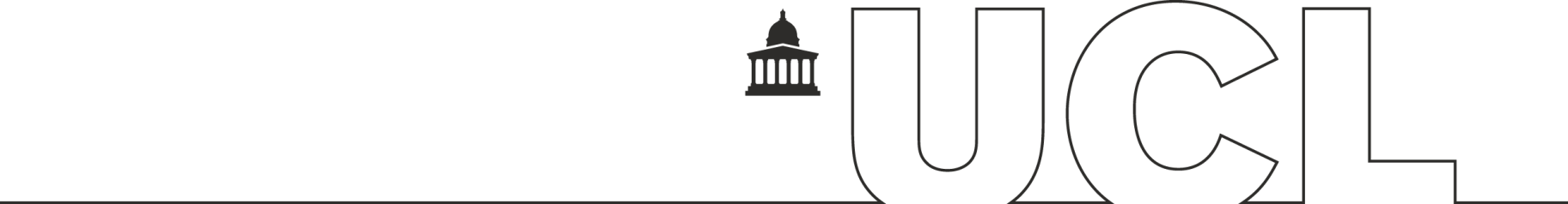 Before completing this form, please read the Interruption of Study regulations.Further guidance is also available from the Interrupting or Withdrawing from your Studies website.Help completing this form is available from the Students’ Union Advice Service and from UCL Student Support and Wellbeing - go to askUCL and log an enquiry.If you are an international student with a Tier 4 visa, you are obliged to leave the UK for the duration of your interruption. The Interrupting or Withdrawing from your Studies website includes more information. For queries regarding your Tier 4 visa, please contact the UCL Visa Compliance team.Interrupting can affect your funding. Please ensure you read the Funding Information for Interrupting and Withdrawing Students.INTERRUPTION REQUESTFor completion by the studentINTERRUPTION REQUESTFor completion by the studentINTERRUPTION REQUESTFor completion by the studentINTERRUPTION REQUESTFor completion by the studentINTERRUPTION REQUESTFor completion by the studentINTERRUPTION REQUESTFor completion by the studentINTERRUPTION REQUESTFor completion by the studentINTERRUPTION REQUESTFor completion by the studentINTERRUPTION REQUESTFor completion by the studentINTERRUPTION REQUESTFor completion by the studentINTERRUPTION REQUESTFor completion by the studentINTERRUPTION REQUESTFor completion by the studentSurname:Student Number:Student Number:Student Number:Student Number:Student Number:First Names:Programme:Year of Study:Year of Study:Year of Study:Year of Study:Year of Study:Department:Faculty:Faculty:Faculty:Faculty:Faculty:On what date would you like the interruption to start?On what date would you like the interruption to start?On what date would you like the interruption to start?On what date would you like the interruption to start?On what date would you like the interruption to start?On what date would you like the interruption to start?On what date would you like the interruption to start?On what date would you like the interruption to start?On what date would you like the interruption to start?On what date would you like the interruption to start?On what date would you like the interruption to start?On what date will you to return to study?On what date will you to return to study?On what date will you to return to study?On what date will you to return to study?On what date will you to return to study?On what date will you to return to study?On what date will you to return to study?On what date will you to return to study?On what date will you to return to study?On what date will you to return to study?On what date will you to return to study?Reason for Interruption - please tick:Reason for Interruption - please tick:Reason for Interruption - please tick:Reason for Interruption - please tick:Reason for Interruption - please tick:Reason for Interruption - please tick:Reason for Interruption - please tick:Reason for Interruption - please tick:Reason for Interruption - please tick:Reason for Interruption - please tick:Reason for Interruption - please tick:Reason for Interruption - please tick:  Academic reasons  Academic reasons  Academic reasons  Academic reasons  Academic reasons  Academic reasons  Academic reasons  Medical  Medical  Medical  Medical  Medical  Maternity/ paternity/ parental/ adoption leave  Maternity/ paternity/ parental/ adoption leave  Maternity/ paternity/ parental/ adoption leave  Maternity/ paternity/ parental/ adoption leave  Maternity/ paternity/ parental/ adoption leave  Maternity/ paternity/ parental/ adoption leave  Maternity/ paternity/ parental/ adoption leave  Personal/caring responsibilities  Personal/caring responsibilities  Personal/caring responsibilities  Personal/caring responsibilities  Personal/caring responsibilities  Financial difficulties  Financial difficulties  Financial difficulties  Financial difficulties  Financial difficulties  Financial difficulties  Financial difficulties  Job commitments/internship  Job commitments/internship  Job commitments/internship  Job commitments/internship  Job commitments/internship  Other - please specify:  Other - please specify:  Other - please specify:  Other - please specify:Have you interrupted your studies before?Have you interrupted your studies before?Have you interrupted your studies before?Have you interrupted your studies before?Have you interrupted your studies before?Have you interrupted your studies before?Have you interrupted your studies before?Have you interrupted your studies before?Have you interrupted your studies before?Have you interrupted your studies before?Have you interrupted your studies before?Have you interrupted your studies before?  No   No   Yes (if yes, please provide details in your Supporting Statement below)  Yes (if yes, please provide details in your Supporting Statement below)  Yes (if yes, please provide details in your Supporting Statement below)  Yes (if yes, please provide details in your Supporting Statement below)  Yes (if yes, please provide details in your Supporting Statement below)  Yes (if yes, please provide details in your Supporting Statement below)  Yes (if yes, please provide details in your Supporting Statement below)  Yes (if yes, please provide details in your Supporting Statement below)  Yes (if yes, please provide details in your Supporting Statement below)  Yes (if yes, please provide details in your Supporting Statement below)Dates of previous interruption: Dates of previous interruption: Dates of previous interruption: Dates of previous interruption: Dates of previous interruption: From: From: From: From: To: To: To: Supporting Statement:Please explain why you wish to interrupt your studies:Supporting Statement:Please explain why you wish to interrupt your studies:Supporting Statement:Please explain why you wish to interrupt your studies:Supporting Statement:Please explain why you wish to interrupt your studies:Supporting Statement:Please explain why you wish to interrupt your studies:Supporting Statement:Please explain why you wish to interrupt your studies:Supporting Statement:Please explain why you wish to interrupt your studies:Supporting Statement:Please explain why you wish to interrupt your studies:Supporting Statement:Please explain why you wish to interrupt your studies:Supporting Statement:Please explain why you wish to interrupt your studies:Supporting Statement:Please explain why you wish to interrupt your studies:Supporting Statement:Please explain why you wish to interrupt your studies:Please attach appropriate supporting evidence in English.Guidance on providing medical evidence is available from Student Support and Wellbeing.Please attach appropriate supporting evidence in English.Guidance on providing medical evidence is available from Student Support and Wellbeing.Please attach appropriate supporting evidence in English.Guidance on providing medical evidence is available from Student Support and Wellbeing.Please attach appropriate supporting evidence in English.Guidance on providing medical evidence is available from Student Support and Wellbeing.Please attach appropriate supporting evidence in English.Guidance on providing medical evidence is available from Student Support and Wellbeing.Please attach appropriate supporting evidence in English.Guidance on providing medical evidence is available from Student Support and Wellbeing.Please attach appropriate supporting evidence in English.Guidance on providing medical evidence is available from Student Support and Wellbeing.Please attach appropriate supporting evidence in English.Guidance on providing medical evidence is available from Student Support and Wellbeing.Please attach appropriate supporting evidence in English.Guidance on providing medical evidence is available from Student Support and Wellbeing.Please attach appropriate supporting evidence in English.Guidance on providing medical evidence is available from Student Support and Wellbeing.Please attach appropriate supporting evidence in English.Guidance on providing medical evidence is available from Student Support and Wellbeing.Please attach appropriate supporting evidence in English.Guidance on providing medical evidence is available from Student Support and Wellbeing.Student Declaration:I confirm that the information I have given is correct to the best of my knowledge and that I understand the implications of interrupting from my current programme, in accordance with UCL’s guidance notes. I understand that if I hold a Tier 4 visa my interruption will be reported to the UKVI.Student Declaration:I confirm that the information I have given is correct to the best of my knowledge and that I understand the implications of interrupting from my current programme, in accordance with UCL’s guidance notes. I understand that if I hold a Tier 4 visa my interruption will be reported to the UKVI.Student Declaration:I confirm that the information I have given is correct to the best of my knowledge and that I understand the implications of interrupting from my current programme, in accordance with UCL’s guidance notes. I understand that if I hold a Tier 4 visa my interruption will be reported to the UKVI.Student Declaration:I confirm that the information I have given is correct to the best of my knowledge and that I understand the implications of interrupting from my current programme, in accordance with UCL’s guidance notes. I understand that if I hold a Tier 4 visa my interruption will be reported to the UKVI.Student Declaration:I confirm that the information I have given is correct to the best of my knowledge and that I understand the implications of interrupting from my current programme, in accordance with UCL’s guidance notes. I understand that if I hold a Tier 4 visa my interruption will be reported to the UKVI.Student Declaration:I confirm that the information I have given is correct to the best of my knowledge and that I understand the implications of interrupting from my current programme, in accordance with UCL’s guidance notes. I understand that if I hold a Tier 4 visa my interruption will be reported to the UKVI.Student Declaration:I confirm that the information I have given is correct to the best of my knowledge and that I understand the implications of interrupting from my current programme, in accordance with UCL’s guidance notes. I understand that if I hold a Tier 4 visa my interruption will be reported to the UKVI.Student Declaration:I confirm that the information I have given is correct to the best of my knowledge and that I understand the implications of interrupting from my current programme, in accordance with UCL’s guidance notes. I understand that if I hold a Tier 4 visa my interruption will be reported to the UKVI.Student Declaration:I confirm that the information I have given is correct to the best of my knowledge and that I understand the implications of interrupting from my current programme, in accordance with UCL’s guidance notes. I understand that if I hold a Tier 4 visa my interruption will be reported to the UKVI.Student Declaration:I confirm that the information I have given is correct to the best of my knowledge and that I understand the implications of interrupting from my current programme, in accordance with UCL’s guidance notes. I understand that if I hold a Tier 4 visa my interruption will be reported to the UKVI.Student Declaration:I confirm that the information I have given is correct to the best of my knowledge and that I understand the implications of interrupting from my current programme, in accordance with UCL’s guidance notes. I understand that if I hold a Tier 4 visa my interruption will be reported to the UKVI.Student Declaration:I confirm that the information I have given is correct to the best of my knowledge and that I understand the implications of interrupting from my current programme, in accordance with UCL’s guidance notes. I understand that if I hold a Tier 4 visa my interruption will be reported to the UKVI.Student Signature:Student Signature:Student Signature:Date:Date:Departmental SUPPORTING STATEMENTDepartmental SUPPORTING STATEMENTDepartmental SUPPORTING STATEMENTDepartmental SUPPORTING STATEMENTDepartmental recommendation:Departmental recommendation:Departmental recommendation:Departmental recommendation: Supported: recommend to Faculty Tutor for formal consideration Supported: recommend to Faculty Tutor for formal consideration Supported: recommend to Faculty Tutor for formal consideration Supported: recommend to Faculty Tutor for formal consideration Not supported: respond to student Not supported: respond to student Not supported: respond to student Not supported: respond to studentDepartmental comments:Departmental comments:Departmental comments:Departmental comments:Return to study planning:Return to study planning:Return to study planning:Return to study planning:This part of the form is not mandatory. In order to manage the student’s return to study, it is recommended that you meet with the student to confirm what will happen with each of their modules. You can view a list of the student’s modules and assessments in Portico.This part of the form is not mandatory. In order to manage the student’s return to study, it is recommended that you meet with the student to confirm what will happen with each of their modules. You can view a list of the student’s modules and assessments in Portico.This part of the form is not mandatory. In order to manage the student’s return to study, it is recommended that you meet with the student to confirm what will happen with each of their modules. You can view a list of the student’s modules and assessments in Portico.This part of the form is not mandatory. In order to manage the student’s return to study, it is recommended that you meet with the student to confirm what will happen with each of their modules. You can view a list of the student’s modules and assessments in Portico.What modules and assessments has the student already submitted/taken? The marks for these assessments will be carried forward.What modules and assessments has the student already submitted/taken? The marks for these assessments will be carried forward.What modules and assessments has the student already submitted/taken? The marks for these assessments will be carried forward.What modules and assessments has the student already submitted/taken? The marks for these assessments will be carried forward.What modules and assessments will the student need to complete when they return?What modules and assessments will the student need to complete when they return?What modules and assessments will the student need to complete when they return?What modules and assessments will the student need to complete when they return?Print name (Departmental Tutor):Signature:Date:FACULTY APPROVALFACULTY APPROVALFACULTY APPROVALFACULTY APPROVALFACULTY APPROVALFaculty decision:Faculty decision:Faculty decision:Faculty decision:Faculty decision: Approved Approved Approved Approved Approved Refer to Academic Services for final consideration Refer to Academic Services for final consideration Refer to Academic Services for final consideration Refer to Academic Services for final consideration Refer to Academic Services for final consideration Not approved Not approved Not approved Not approved Not approvedDoes the student require a Return to Study Welfare Review with Student Support and Wellbeing before they return to UCL?Does the student require a Return to Study Welfare Review with Student Support and Wellbeing before they return to UCL?Does the student require a Return to Study Welfare Review with Student Support and Wellbeing before they return to UCL?Does the student require a Return to Study Welfare Review with Student Support and Wellbeing before they return to UCL?Does the student require a Return to Study Welfare Review with Student Support and Wellbeing before they return to UCL? Yes Yes No No NoFaculty comments:Faculty comments:Faculty comments:Faculty comments:Faculty comments:Print Name (Faculty Tutor):Signature:Date:CENTRAL Approval BY ACADEMIC SERVICES ON BEHALF OF THE VICE-PROVOST (EDUCATION & STUDENT AFFAIRS)CENTRAL Approval BY ACADEMIC SERVICES ON BEHALF OF THE VICE-PROVOST (EDUCATION & STUDENT AFFAIRS)CENTRAL Approval BY ACADEMIC SERVICES ON BEHALF OF THE VICE-PROVOST (EDUCATION & STUDENT AFFAIRS)CENTRAL Approval BY ACADEMIC SERVICES ON BEHALF OF THE VICE-PROVOST (EDUCATION & STUDENT AFFAIRS)CENTRAL Approval BY ACADEMIC SERVICES ON BEHALF OF THE VICE-PROVOST (EDUCATION & STUDENT AFFAIRS)Central decision:Central decision:Central decision:Central decision:Central decision: Approved Approved Approved Approved Approved Approved subject to the conditions set out below Approved subject to the conditions set out below Approved subject to the conditions set out below Approved subject to the conditions set out below Approved subject to the conditions set out below Not approved Not approved Not approved Not approved Not approvedDoes the student require a Return to Study Welfare Review with Student Support and Wellbeing before they return to UCL?Does the student require a Return to Study Welfare Review with Student Support and Wellbeing before they return to UCL?Does the student require a Return to Study Welfare Review with Student Support and Wellbeing before they return to UCL?Does the student require a Return to Study Welfare Review with Student Support and Wellbeing before they return to UCL?Does the student require a Return to Study Welfare Review with Student Support and Wellbeing before they return to UCL? Yes Yes No No NoCentral comments:Central comments:Central comments:Central comments:Central comments:Print Name (Academic Services):Signature:Date: